附件1：2016级新生银行卡领取通知华南师范大学2016级新生：你好！学校已委托建设银行为同学们开立了个人储蓄卡，用于学生在校期间教育收费和代收费的缴纳，以及各类奖助学金、补助的发放等。现将银行卡的领取事宜通知如下：一、领取银行卡的时间及地点。二、各校区研究生领取银行卡具体时间安排表。注：1.银行卡发放点现场设置10个窗口，编号为0-9，分别对应学生学号的尾号，请相应学号尾号的学生到对应的窗口领取银行卡（如2016010103的学生在3号窗口排队，2016010100在0号窗口排队，以此类推）。2.新生们按学校指定时间，提前10分钟到场准备领卡。3.请学生本人凭身份证原件及一卡通前往领卡。三、领取银行卡需提供以下资料1、身份证原件及身份证复印件一份（身份证正反面复印在同一张A4纸张上）；2、《中国建设银行结算通借记卡开户申请表》一张，具体填写格式见填表示例。温馨提示：1、为错开同学们领卡时间，学校将以学院或班级为单位安排银行卡领取时间；请同学们按照辅导员（兼职班主任）通知的时间到指定地点领卡，不得代领。2、领取银行卡后需激活才能使用。只要学生激活该借记卡，则视同接受《中国建设银行结算通借记卡开户申请表》约定，并同意学校通过此账户发放各类奖助学金及扣缴相关费用。3、激活时间石牌及大学城校区：9月9日-9月21日（15-17日中秋放假）南海校区：9月6日-9月8日4、激活地点石牌校区：西区雍园门口、建设银行门口、研究生楼门口大学城校区：楠园饭堂架空层、翰园饭堂架空层南海校区：学生活动中心5、填表示例：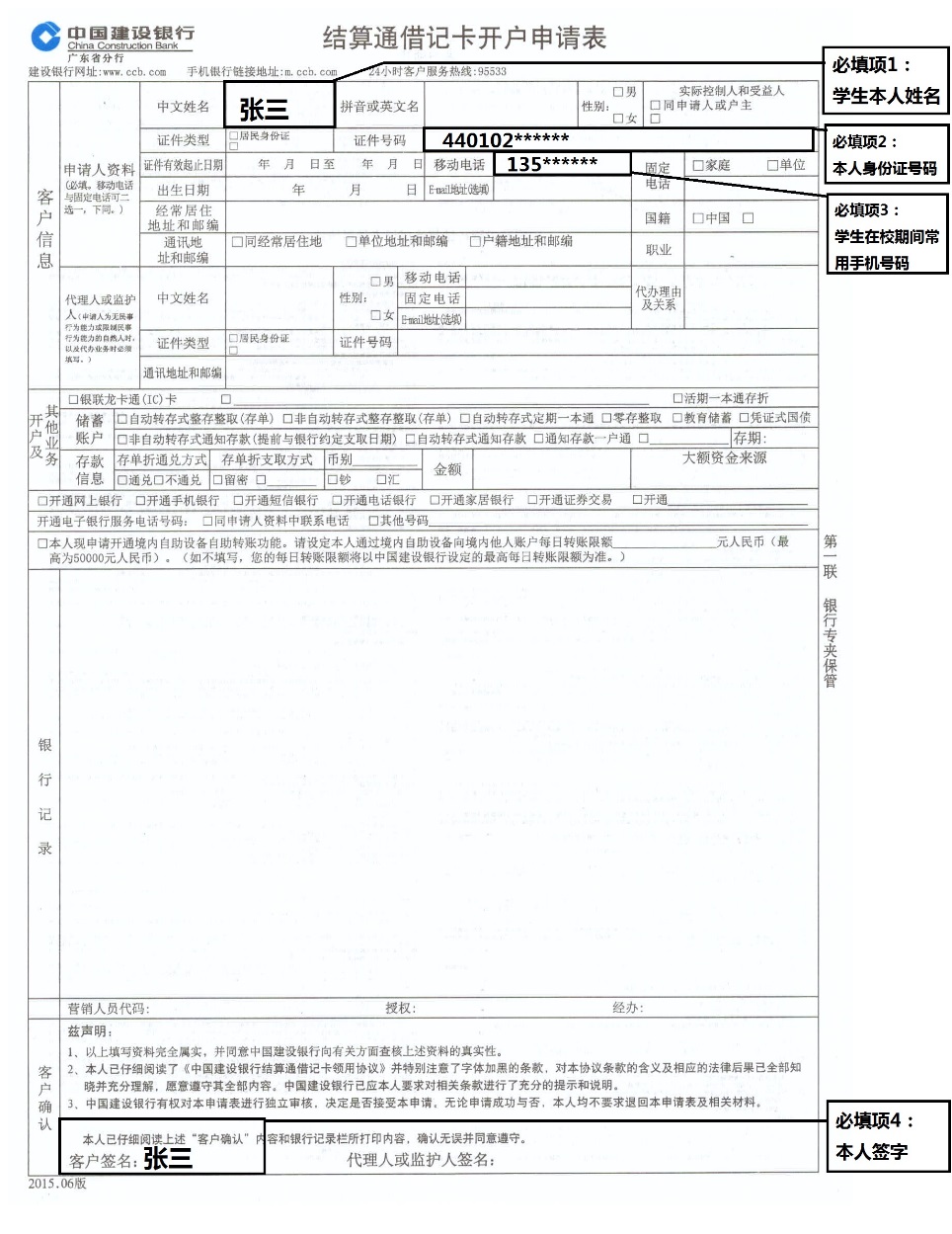 领取时间研究生9月5日（详见二）领取时间本科生9月6-8日领取地点石牌校区建行华师支行门口领取地点大学城校区楠园饭堂架空层领取地点南海校区学生活动中心石牌校区研究生石牌校区研究生石牌校区研究生石牌校区研究生石牌校区研究生时间学院名称人数耗时（分钟）合计09:00-10:00心理学院145585810:00-11:00教育信息技术学院13152.4旅游管理学院228.861.211:00-12:00计算机学院7730.8美术学院7329.26012:00-13:00教育科学学院14758.858.813:00-14:00历史文化学院10943.6光电子材料与技术研究所3112.45614:00-15:00政治与行政学院13052药物研究院（现归心理学院）1045615:00-16:00博士生全学院11746.846.816:00-17:00生命科学学院16666.466.417:00-18:00地理科学学院9036生物光子学研究院65266218:00-19:30外国语言文化学院10542国际文化学院3815.2基础教育培训与研究院93.6数学科学院10943.6104.4大学城校区研究生大学城校区研究生大学城校区研究生大学城校区研究生大学城校区研究生时间学院名称人数耗时（分钟）合计09:30-11:00经济与管理学院23895.295.211:00-12:00化学与环境学院152606012:00-13:00法学院10542音乐学院5722.464.413:00-15:00物理电信工程学院13554信息光电子科技学院9337.2华南现金光电子研究院7931.6122.815:00-15:30博士生全学院70282815:30-16:30文学院170686816:30-18:00公共管理学院13353.2体育科学学院10642.495.6